ООО «АРТА»Общество с ограниченной ответственностьюЮридический адрес: . Липецк, ул. 8-е Марта, д.13, пом.4Фактический адрес: . Липецк, ул. 8-е Марта, д.13, пом.4Тел./факс: 8(4742) 22-70-61, 22-60-39эл.почта: oooarta@yandex.ruВопросы в виде тестовдля письменного (компьютерного) тестирования работников субъекта транспортной инфраструктуры, подразделения транспортной безопасности, руководящих выполнением работ, непосредственно связанных с обеспечением транспортной безопасности объектов транспортной инфраструктуры и (или) транспортных средств в сфере дорожного хозяйства, автомобильного транспорта и городского наземного электрического транспорта в ходе проверки у аттестуемых лиц знаний, умений и навыков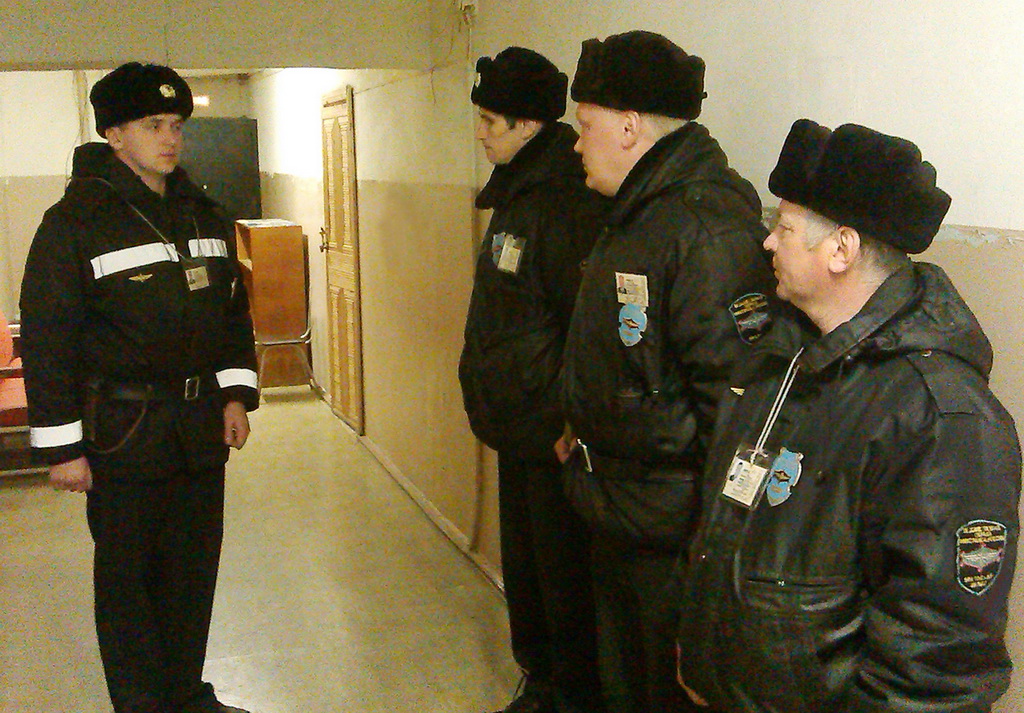 Липецк2017 годООО «АРТА»Общество с ограниченной ответственностьюЮридический адрес: . Липецк, ул. 8-е Марта, д.13, пом.4Фактический адрес: . Липецк, ул. 8-е Марта, д.13, пом.4Тел./факс: 8(4742) 22-70-61, 22-60-39эл.почта: oooarta@yandex.ruВопросы в виде тестовдля письменного (компьютерного) тестирования работников субъекта транспортной инфраструктуры, подразделения транспортной безопасности, руководящих выполнением работ, непосредственно связанных с обеспечением транспортной безопасности объектов транспортной инфраструктуры и (или) транспортных средств в сфере дорожного хозяйства, автомобильного транспорта и городского наземного электрического транспорта при проведении итоговой аттестации  в ходе проверки знаний, умений и навыков.1.Силы обеспечения транспортной безопасности – это:2.Целями обеспечения транспортной безопасности являются:3.Подразделения транспортной безопасности – это:4.Подготовка сил обеспечения транспортной безопасности включает в себя:5.Проверка уровня физической подготовки назначается для работников. Уберите лишнее.6.Для проверки соответствия уровня физической подготовки дается:7.В соответствии с Постановлением Правительства Российской Федерации от 31.03.2009 г. № 289 «Об утверждении Правил аккредитации юридических лиц для проведения оценки уязвимости объектов транспортной инфраструктуры и транспортных средств» аккредитация проводится:8.Свидетельство об аккредитации юридических лиц для проведения проверки в целях принятия органами аттестации решения об аттестации сил обеспечения транспортной безопасности выдается сроком на:9.Основанием для продления срока действия свидетельства об аккредитации юридических лиц для проведения проверки в целях принятия органами аттестации решения об аттестации сил обеспечения транспортной безопасности является:10.Планы обеспечения транспортной безопасности объектов транспортной инфраструктуры и (или) транспортных средств на основании результатов проведенной оценки уязвимости объектов транспортной инфраструктуры и (или) транспортных средств разрабатывают:11.План обеспечения транспортной безопасности разрабатывается на основании:12.Какое определение понятия «Соблюдение транспортной безопасности» является правильным?13.Согласно Федеральному закону от 09.02.2007 г. № 16-ФЗ «О транспортной безопасности» оценка уязвимости объектов транспортной инфраструктуры проводится:14.Согласно Федеральному закону от 09.02.2007г.  № 16-ФЗ «О транспортной безопасности» оценка уязвимости транспортных средств проводится:15.Согласно Федеральному закону от 09.02.2007 г. № 16-ФЗ «О транспортной безопасности» субъекты транспортной инфраструктуры – это:16.Согласно Федеральному закону от 09.02.2007г. № 16-ФЗ «О транспортной безопасности» уровень безопасности – это:17.На территории Российской Федерации постоянно действует (если не объявлен иной уровень безопасности) следующий уровень безопасности объектов транспортной инфраструктуры и транспортных средств:18.Самая высокая категория, присваиваемая объектам транспортной инфраструктуры и транспортным средствам:19.Что из нижеперечисленного не входит в Перечень потенциальных угроз совершения актов незаконного вмешательства в деятельность объектов транспортной инфраструктуры и транспортных средств:20.Количество уровней безопасности, установленных постановлением Правительства Российской Федерации от 10.12.2008 г. № 940 на территории Российской Федерации:21.Уровень безопасности N 1 объектов транспортной инфраструктуры и транспортных средств:22.Уровень безопасности N 2 объектов транспортной инфраструктуры и транспортных средств:23. Уровень безопасности N 3 объектов транспортной инфраструктуры и транспортных средств:24.Что не входит в перечень уровней террористической опасности:25.Повышенный ("синий") уровень террористической опасности устанавливается:26.Высокий ("желтый") уровень террористической опасности устанавливается:27.Критический ("красный") уровень террористической опасности устанавливается:28. Уровень террористической опасности подлежит отмене, если:29.Специализированные организации в области обеспечения транспортной безопасности –это:30.Уровень террористической опасности может устанавливаться на срок:31.Транспортный комплекс –это:32.Ответственность за обеспечение транспортной безопасности возлагается на:33.Согласно Федеральному закону от 09.02.2007 г. № 16-ФЗ «О транспортной безопасности» результаты проведенной оценки уязвимости объектов транспортной инфраструктуры и транспортных средств утверждаются:34.Сведения о результатах проведенной оценки уязвимости объектов транспортной инфраструктуры и транспортных средств являются:35.На носителях, содержащих информацию ограниченного доступа проставляется пометка:36.Допуск к носителям информации, содержащим информацию ограниченного доступа, могут иметь:37.Категорирование объектов транспортной инфраструктуры и транспортных средств осуществляется:38. Что из нижеперечисленного не входит в перечень ограничений при выполнении работ, непосредственно связанных с обеспечением транспортной безопасности:39.Что из нижеперечисленного не входит в перечень данных, необходимых для передачи в АЦБПДП:40.Оценка уязвимости объектов транспортной инфраструктуры и транспортных средствпроводится в целях:41.Срок проведения оценки уязвимости не должен превышать:42.Решение об утверждении результатов проведенной оценки уязвимости либо об отказе в их утверждении принимается компетентным органом в срок:43.В какой срок с момента изменения характеристик объектов транспортной инфраструктуры или транспортных средств, проводится дополнительная оценка уязвимости:44.Решение об утверждении плана обеспечения транспортной безопасности либо об отказе в их утверждении принимается компетентным органом в срок45.Обеспечение транспортной безопасности – это:46.Угроза взрыва –это:47.Уровень безопасности объектов транспортной инфраструктуры и транспортных средств N 1:48.Уровень безопасности объектов транспортной инфраструктуры и транспортных средств N 2:49.Уровень безопасности объектов транспортной инфраструктуры и транспортных средств N 3:50.Уберите лишнее. Физические лица, следующие либо находящиеся на объекте транспортной инфраструктуры или транспортном средстве, обязаны:51.Требования по обеспечению транспортной безопасности являются:52.Субъект транспортной инфраструктуры обязан обеспечить проведение оценки уязвимости объектов транспортной инфраструктуры и/или транспортных средств и утверждение в установленном порядке результатов оценки уязвимости объектов транспортной инфраструктуры и/или транспортных средств в течение:53.Субъект транспортной инфраструктуры обязан разработать и утвердить план обеспечения транспортной безопасности объектов транспортной инфраструктуры и/или транспортных средств в течение:54. Уполномоченным федеральным органом исполнительной власти по осуществлению федерального государственного контроля (надзора) в области транспортной безопасности является:55.Работники подразделений транспортной безопасности обязаны проходить медицинские осмотры:56.Значение категории, присвоенной объекту транспортной инфраструктуры или транспортному средству меняется в случае:57Уберите лишнее. Критериями категорирования объектов транспортной инфраструктуры или транспортных средств являются:58.По результатам категорирования объектов транспортной инфраструктуры и/или транспортных средств присваивается категория, соответствующая:59.Акт незаконного вмешательства – это:60.Зона транспортной безопасности – это:61. Компетентные органы в области обеспечения транспортной безопасности – это:62.Перевозчик – это:63.Согласно Федеральному закону от 09.02.2007 г. № 16-ФЗ «О транспортной безопасности» оценка уязвимости объектов транспортной инфраструктуры и транспортных средств – это:64.Порядок проведения оценки уязвимости объектов транспортной инфраструктуры и транспортных средств определен:65.Основанием для проведения плановой проверки является. Уберите лишнее.66.Предварительное уведомление субъекта транспортной инфраструктуры, перевозчика, застройщика объектов транспортной инфраструктуры о проведении внеплановой выездной проверки:67.В перечень работ, непосредственно связанных с обеспечением транспортной безопасности в соответствии с распоряжением от 5 ноября 2009 г. N 1653-р входят:68.О проведении плановой проверки субъект уведомляется Управлением (территориальным органом Ространснадзора) не позднее:69.Проверка уровня физической подготовки назначается для работников:70.К обработке персональных данных отдельных категорий лиц, принимаемых на работу, непосредственно связанную с обеспечением транспортной безопасности, или выполняющих такую работу не относится:71.Согласно Федеральному закону от 09.02.2007 г. № 16-ФЗ «О транспортной безопасности» аттестация сил обеспечения транспортной безопасности – это:72.Согласно Федеральному закону от 09.02.2007 г. № 16-ФЗ «О транспортной безопасности» аттестующие организации – это:73.Согласно Федеральному закону от 09.02.2007 г. № 16-ФЗ «О транспортной безопасности» органы аттестации – это:74.Порядок подготовки сил обеспечения транспортной безопасности определен:75.В каких случаях проводится внеочередная аттестация?76.С какой периодичностью проводится аттестация для работников назначенных в качестве лиц, ответственных за обеспечение транспортной безопасности в субъекте транспортной инфраструктуры?77.В ходе проверки знаний, умений, навыков аттестуемому лицу необходимо:78.Аттестованные лица подлежат внеочередной аттестации в случае:79.Когда передается информация об актах незаконного вмешательства:80.Форма передачи информации компетентным органам:81.Срок хранения носителей информации об угрозах совершения и о совершении актов незаконного вмешательства на объектах транспортной инфраструктуры:82.Компетентными органами в области обеспечения транспортной безопасности являются:83.Как часто субъект транспортной инфраструктуры обязан проводить учения и тренировки по реализации планов обеспечения транспортной безопасности как самостоятельно, так и с участием представителей органов исполнительной власти для объектов транспортной инфраструктуры и транспортных средств I и II категорий:84.Субъект транспортной инфраструктуры обязан информировать компетентный орган в области обеспечения транспортной безопасности об изменении конструктивных или технических элементов, технологических процессов на объектах транспортной инфраструктуры и транспортных средств:85.При проведении оценки уязвимости объектов транспортной инфраструктуры и транспортных средств в первую очередь проводится следующие действия:86.Реализация дополнительных мер, с момента получения сообщения об изменении уровня безопасности должна произойти для объектов транспортной инфраструктуры и транспортных средствчетвертой и третьей категории в сроки, не превышающие:87.Реализация дополнительных мер, с момента получения сообщения об изменении уровня безопасности должна произойти для объектов транспортной инфраструктуры и транспортных средств первой категории в сроки, не превышающие:88.Реализация дополнительных мер, с момента получения сообщения об изменении уровня безопасности для объектов транспортной инфраструктуры и транспортных средств второй категории в сроки, не превышающие:89.Что проводит субъект транспортной инфраструктуры на объектах транспортной инфраструктуры первой категории на основании данных видеонаблюдения при перемещении физических лиц и/или транспортных средств через КПП на границах зоны транспортной безопасности и/или критических элементах:90.В соответствии с пунктом 9, статьи 1 Федерального закона от «09» февраля 2007 года № 16-ФЗ «О транспортной безопасности», юридические лица, индивидуальные предприниматели и физические лица, являющиеся собственниками объектов транспортной инфраструктуры и (или) транспортных средств или использующие их на ином законном основании, определены как:91.Что проводит субъект транспортной инфраструктуры на объектах транспортной инфраструктуры первой категории на основании данных видеонаблюдения за физическими лицами и транспортными средствами в произвольном месте и в произвольное время в технологическом секторе зоны транспортной безопасности объектов транспортной инфраструктуры?92.Что выполняет субъект транспортной инфраструктуры на объектах транспортной инфраструктуры первой категории для обнаружения физических лиц и транспортных средств, являющихся объектами видеонаблюдения, в заданном месте и в заданное время по периметру зоны транспортной безопасности и в зоне свободного доступа?93.Хранение в электронном виде данных со всех технических средств обеспечения транспортной безопасности на объектах транспортной инфраструктуры первой категории должно быть обеспечено в течение:94.Субъект транспортной инфраструктуры на объектах транспортной инфраструктуры первой категории при первом уровне безопасности обязан проводить дополнительный досмотр от общего числа проходящих, проезжающих (перемещаемых) в зоны транспортной безопасности объекта транспортной инфраструктуры физических лиц и материальных объектов:95.С какой периодичностью проводится выявление нарушителей, совершения или подготовки к совершению актов незаконного вмешательства путем патрульного объезда (обхода) периметра зоны транспортной безопасности объекта транспортной инфраструктуры первой категории при первом уровне безопасности:96.Субъект транспортной инфраструктуры на объектах транспортной инфраструктуры первой категории при втором уровне безопасности обязан:97.Субъект транспортной инфраструктуры на объектах транспортной инфраструктуры первой категории при втором уровне безопасности обязан проводить дополнительный досмотр от общего числа проходящих, проезжающих (перемещаемых) в зоны транспортной безопасности объектах транспортной инфраструктуры физических лиц и материальных объектов:98.Постоянный непрерывный контроль выводимых данных с инженерно-технических систем обеспечения транспортной безопасности объектов транспортной инфраструктуры первой категории при втором уровне безопасности должны вести не менее, продолжите требование к субъектам транспортной инфраструктуры:99.С какой периодичностью проводится выявление нарушителей, совершения или подготовки к совершению актов незаконного вмешательства путем патрульного объезда (обхода) периметра зоны транспортной безопасности объектов транспортной инфраструктуры первой категории при втором уровне безопасности:100.Субъект транспортной инфраструктуры на объектах транспортной инфраструктуры первой категории при третьем уровне безопасности обязан:101.Субъект транспортной инфраструктуры на объектах транспортной инфраструктуры первой категории при третьем уровне безопасности обязан проводить дополнительный досмотр от общего числа проходящих, проезжающих (перемещаемых) в зоны транспортной безопасности объектов транспортной инфраструктуры физических лиц и материальных объектов:102.Постоянный непрерывный контроль выводимых данных с инженерно-технических систем обеспечения транспортной безопасности объектов транспортной инфраструктуры первой категории при третьем уровне безопасности должны вести не менее, продолжите требование к субъектам транспортной инфраструктуры:103.Выявлять нарушителей, совершение или подготовку к совершению актов незаконного вмешательства путем патрульного объезда (обхода) периметра зоны транспортной безопасности объектов транспортной инфраструктуры первой категории при третьем уровне безопасности, продолжите требование к субъектам транспортной инфраструктуры:104.Субъект транспортной инфраструктуры обязан обеспечить возможность передачи данных в соответствии с порядком передачи данных с инженерно-технических систем о лицах, пропущенных в зоны транспортной безопасности или на критические элементы объектов транспортной инфраструктуры первой категории:105.Субъект транспортной инфраструктуры обязан обеспечить возможность передачи данных в соответствии с порядком передачи данных с инженерно-технических систем о лицах, пропущенных в зоны транспортной безопасности или на критические элементы объектов транспортной инфраструктуры второй категории:106.Хранение в электронном виде данных со всех технических средств обеспечения транспортной безопасности на объектах транспортной инфраструктуры второй категории должно быть обеспечено в течение:107.Субъект транспортной инфраструктуры на объектах транспортной инфраструктуры второй категории при первом уровне безопасности обязан проводить дополнительный досмотр от общего числа проходящих, проезжающих (перемещаемых) в зоны транспортной безопасности объектов транспортной инфраструктуры физических лиц и материальных объектов:108.Выявлять нарушителей, совершение или подготовку к совершению актов незаконного вмешательства путем патрульного объезда (обхода) периметра зоны транспортной безопасности объектов транспортной инфраструктуры второй категории при первом уровне безопасности, продолжите требование к субъектам транспортной инфраструктуры:109.Субъект транспортной инфраструктуры на объектах транспортной инфраструктуры второй категории при втором уровне безопасности обязан:110.Субъект транспортной инфраструктуры на объектах транспортной инфраструктуры второй категории при втором уровне безопасности обязан проводить дополнительный досмотр от общего числа проходящих, проезжающих (перемещаемых) в зоны транспортной безопасности объектов транспортной инфраструктуры физических лиц и материальных объектов:111.Выявлять нарушителей, совершение или подготовку к совершению актов незаконного вмешательства путем патрульного объезда (обхода) периметра зоны транспортной безопасности объектов транспортной инфраструктуры второй категории при втором уровне безопасности, продолжите требование к субъектам транспортной инфраструктуры:112.Субъект транспортной инфраструктуры на объектах транспортной инфраструктуры второй категории при третьем уровне безопасности обязан113.Субъект транспортной инфраструктуры на объектах транспортной инфраструктуры второй категории при третьем уровне безопасности обязан проводить дополнительный досмотр от общего числа проходящих, проезжающих (перемещаемых) в зоны транспортной безопасности объектов транспортной инфраструктуры физических лиц и материальных объектов:114.Постоянный непрерывный контроль выводимых данных с инженерно-технических систем обеспечения транспортной безопасности объектов транспортной инфраструктуры второй категории при третьем уровне безопасности должны вести не менее, продолжите требование к субъектам транспортной инфраструктуры:115.Выявлять нарушителей, совершение или подготовку к совершению актов незаконного вмешательства путем патрульного объезда (обхода) периметра зоны транспортной безопасности объектов транспортной инфраструктуры второй категории при третьем уровне безопасности, продолжите требование к субъектам транспортной инфраструктуры:116.Хранение в электронном виде данных со всех технических средств обеспечения транспортной безопасности на объектах транспортной инфраструктуры третьей категории должно быть обеспечено в течение:117.Выявлять нарушителей, совершение или подготовку к совершению актов незаконного вмешательства путем патрульного объезда (обхода) периметра зоны транспортной безопасности объектов транспортной инфраструктуры третьей категории при первом уровне безопасности, продолжите требование к субъектам транспортной инфраструктуры:118.Субъект транспортной инфраструктуры на объектах транспортной инфраструктуры первой категории при первом уровне безопасности обязан проводить дополнительный досмотр от общего числа проходящих, проезжающих (перемещаемых) в зоны транспортной безопасности объектов транспортной инфраструктуры физических лиц и материальных объектов:119.На кого возлагается обеспечение транспортной безопасности объектов транспортной инфраструктуры и транспортных средств:120.Для выявления оружия и взрывных устройств под одеждой используются:121.На правильность работы детекторов паров взрывчатых веществ влияют:122.Назовите технические средства для досмотра людей и ручной клади на КПП, где осуществляется досмотр, дополнительный досмотр, повторный досмотр:123.В соответствии с приказом Министерства транспорта РФ от 23 июля 2015 г. № 227 кем определяется количество КПП, постов численность работников досмотра, а также работников, осуществляющих наблюдение и собеседование? 124.Для досмотра ручной клади используются:125.Для обеспечения требуемого уровня защищенности различных объектов транспортной инфраструктуры используются:126.Для повышения защитных свойств ограждения используют:127.В каких местах размещаются инженерные сооружения обеспечения транспортной безопасности:128.Инженерные сооружения обеспечения транспортной безопасности:129.Размер инженерных сооружений обеспечения транспортной безопасности по высоте:130.Назовите все виды заграждений по просматриваемости:131.Материал фундамента заграждения:132.Какая система позволяет оператору визуально контролировать ситуацию на территории зон транспортной безопасности объектов транспортной инфраструктуры?133.Используемые в технических средствах обеспечения транспортной безопасности радиометры позволяют осуществлять:134.Организация досмотра возлагается:135.Организация дополнительного досмотра возлагается:136.Организация повторного досмотра возлагается:137.Что осуществляется в ходе досмотра?138.На что направлены мероприятия досмотра:139.Когда проводится наблюдение и (или) собеседование в целях обеспечения транспортной безопасности?140.Что делается по результатам наблюдения и (или) собеседования в целях обеспечения транспортной безопасности?141.Какие мероприятия осуществляются в ходе дополнительного досмотра в целях обеспечения транспортной безопасности?142.Для какой цели осуществляется дополнительный досмотр:143.Когда проводится повторный досмотр в целях обеспечения транспортной безопасности:144.Чему подлежат технические средства обеспечения транспортной безопасности:145.Кем проводится досмотр в целях обеспечения транспортной безопасности:146.Кем проводится дополнительный досмотр в целях обеспечения транспортной безопасности147.Кем проводится повторный досмотр, в целях обеспечения транспортной безопасности:148.Кем проводится наблюдение и (или) собеседование в целях обеспечения транспортной безопасности:149.Как поступить в случае идентификации в ходе досмотра в целях обеспечения транспортной безопасности оружия, боеприпасов, патронов к оружию, взрывчатых веществ или взрывных устройств, ядовитых или радиоактивных веществ, при условии отсутствия законных оснований для их ношения или хранения:150.Лица, отказавшиеся от досмотра:151.Отказ пассажира от досмотра, дополнительного досмотра и повторного досмотра в целях обеспечения транспортной безопасности:152.Правила проведения досмотра, дополнительного досмотра и повторного досмотра в целях обеспечения транспортной безопасности устанавливаются153.Правила проведения досмотра, дополнительного досмотра и повторного досмотра в целях обеспечения транспортной безопасности включают в себя в том числе:154.Сектор свободного доступа  -  это: 155.Перевозочный сектор объекта  транспортной инфраструктуры – это:156.Технологический сектор  объекта транспортной инфраструктуры – это:157.Критический элемент объектов транспортной инфраструктуры или транспортных средств – это:158.Контрольно-пропускной пункт (пост) – это:159.Грузы повышенной опасности - это:160.В какой срок необходимо проинформировать уполномоченных представителей МВД России, обо всех физических лицах или материальных объектах в случае выявления связи данных лиц и объектов с совершением или подготовкой акта незаконного вмешательства?161.Какие бывают виды пропусков согласно постановление Правительства Российской Федерации от 14 сентября 2016 г. № 924 об утверждении требований по обеспечению транспортной безопасности, в том числе требований к антитеррористической защищенности объектов (территорий), учитывающих уровни безопасности для различных категорий объектов транспортной инфраструктуры дорожного хозяйства, требований по обеспечению транспортной безопасности, в том числе требований к антитеррористической защищенности объектов (территорий), учитывающих уровни безопасности для различных категорий объектов транспортной инфраструктуры и транспортных средств автомобильного и городского наземного электрического транспорта, и внесении изменений в положение о лицензировании перевозок пассажиров автомобильным транспортом, оборудованным для перевозок более 8 человек (за исключением случая, если указанная деятельность осуществляется по заказам либо для собственных нужд юридического лица или индивидуального предпринимателя)162.Количество категорий по транспортной безопасности объектам транспортной инфраструктуры и транспортным средствам устанавливается:163.Перечень объектов транспортной инфраструктуры и транспортных средств, не подлежащих категорированию, устанавливается:164.Требования по обеспечению транспортной безопасности по видам транспорта, в том числе требования к антитеррористической защищенности объектов (территорий), учитывающие уровни безопасности, для различных категорий объектов транспортной инфраструктуры и транспортных средств, устанавливаются:165.Реестр категорированных объектов транспортной инфраструктуры и/или транспортных средств ведется:166.Перечни оружия, взрывчатых веществ или других устройств, предметов и веществ, в отношении которых установлен запрет или ограничение на перемещение в зону транспортной безопасности или ее часть устанавливаются нормативным правовым актом:167.Правила проведения досмотра, дополнительного досмотра и повторного досмотра в целях обеспечения транспортной безопасности включают в себя, в том числе:168.В плане обеспечения транспортной безопасности объекта транспортной инфраструктуры и транспортных средств отражают сведения:169.Первая категория присваивается транспортным средствам автомобильного транспорта, когда количественные показатели погибших или получивших вред здоровью людей:170.Вторая категория присваивается транспортным средствам автомобильного транспорта, когда количественные показатели погибших или получивших вред здоровью людей:171.Первая категория присваивается объектам транспортной инфраструктуры автомобильного транспорта, когда количественные показатели погибших или получивших вред здоровью людей:172.Первая категория присваивается объектам транспортной инфраструктуры дорожного хозяйства, когда количественные показатели погибших или получивших вред здоровью людей:173.Четвертая категория присваивается объектам транспортной инфраструктуры дорожного хозяйства, когда количественные показатели погибших или получивших вред здоровью людей:174.Третья категория присваивается объектам транспортной инфраструктуры дорожного хозяйства, когда количественные показатели погибших или получивших вред здоровью людей:175. Первая категория присваивается объектам транспортной инфраструктуры автомобильного транспорта, когда материальный ущерб и ущерб окружающей природной среде176.Четвертая категория присваивается объектам транспортной инфраструктуры автомобильного транспорта, когда материальный ущерб и ущерб окружающей природной среде177.Работы, непосредственно связанные с обеспечением транспортной безопасности, вправе выполнять лица:178.В соответствии с приказом Минтранса России от 31.07.2014 г. № 212 «Об утверждении Порядка подготовки сил обеспечения транспортной безопасности» к числу обязательных видов подготовки не относится:179.Согласно Федеральному закону от 06.03.2006г. № 35-ФЗ «О противодействии терроризму» терроризм – это:180.Правила проведения досмотра, дополнительного досмотра и повторного досмотра в целях обеспечения транспортной безопасности обязательны для исполнения:181.Уголовная ответственность за неисполнение требований по обеспечению транспортной безопасности наступает в случае:182.Перечень потенциальных угроз совершения актов незаконного вмешательства в деятельность объектов транспортной инфраструктуры и транспортных средств установлен:183.К результатам предоставления государственной услуги по утверждению планов обеспечения транспортной безопасности объектов транспортной инфраструктуры и (или) транспортного средства не относится:184.Изменения (дополнения) вносятся в План и представляются в компетентный орган на утверждение в течение 30 дней с момента:185.Организации, осуществляющие образовательную деятельность по образовательным программам в области подготовки сил обеспечения транспортной безопасности, должны иметь учебно-тренажерную базу, в том числе тренажеры, которые должны отвечать требованиям:186.Учет и хранение сведений о прохождении подготовки силами обеспечения транспортной безопасности в отношении работников субъекта транспортной инфраструктуры осуществляется:187.Учет и хранение сведений о прохождении подготовки силами обеспечения транспортной безопасности в отношении работников подразделения транспортной безопасности осуществляется:188.В соответствии с Постановлением Правительства Российской Федерации от 30 июля 2014 г. № 725 «Об утверждении правил аккредитации юридических лиц для проведения проверки в целях принятия органами аттестации решения об аттестации сил обеспечения транспортной безопасности, а также для обработки персональных данных отдельных категорий лиц, принимаемых на работу, непосредственно связанную с обеспечением транспортной безопасности, или осуществляющих такую работу» аккредитация юридических лиц проводится:189.Для подтверждения способности проводить проверку в целях аттестации юридическое лицо должно обеспечить:190.Проверка соответствия знаний, умений, навыков сил обеспечения транспортной безопасности осуществляется с использованием:191.Порядок, обеспечиваемый совокупностью мероприятий и правил, выполняемых лицами, находящимися на охраняемых объектах, в соответствии с требованиями внутреннего трудового распорядка и пожарной безопасности – это:192.Проход в перевозочный сектор зоны транспортной безопасности разрешается:193.Проход в зону свободного доступа объекта транспортной инфраструктуры 2 категории разрешается:194.Силы транспортной безопасности наибольшее внимание должны уделять при защите от «угрозы взрыва»:195.Согласно Федеральному закону от 09.02.2007 г. № 16-ФЗ «О транспортной безопасности» к транспортным средствам автомобильного транспорта относятся:196.Порядок определения недействительных пропусков заключается в выявлении следующих признаков:197.Порядок действия на КПП персонала связанного с обеспечением пропускного режима в случае непосредственной, прямой угрозы и совершения акта незаконного вмешательства на объекте транспортной инфраструктуры:198.Максимальный срок лишения свободы лишения свободы за неисполнение требований по обеспечению безопасности объектов транспортной инфраструктуры для лиц, непосредственно ответственных за это, если их деяние повлекло по неосторожности причинение тяжкого вреда здоровью человека или крупного ущерба (ст. 263.1 УК РФ), составляет:199.Срок лишения свободы за неисполнение требований по обеспечению безопасности объектов транспортной инфраструктуры ответственных за это, если их деяние повлекло по неосторожности, совершенное группой лиц и повлекшее за собой смерть человека (ст. 263.1УК РФ), составляет:200.Срок лишения свободы за неисполнение требований по обеспечению безопасности объектов транспортной инфраструктуры ответственных за это, если их деяние повлекло по неосторожности, совершенное организованной группой и повлекшее за собой смерть человека (ст. 263.1УК РФ), составляет: